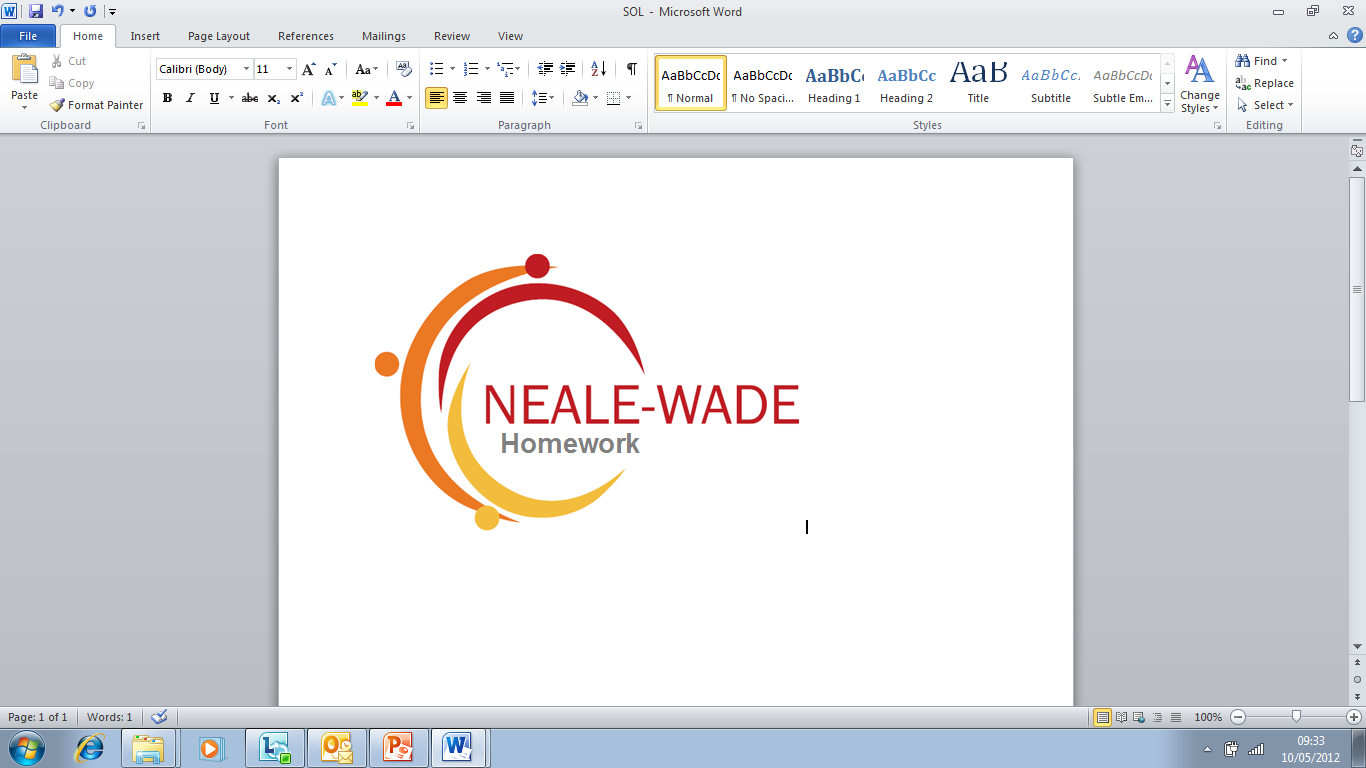 Year  9 Autumn 2 Homework Booklet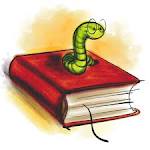  Responding to poetryName: _______________________Teacher: _____________________Date of issue: _________________Date Due back in: ______________Task OneKeywords: 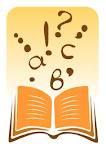 Find definitions of these keywordsTask Two: Read this poem and answer the questions afterwards. Timothy WintersTimothy Winters comes to school
With eyes as wide as a football pool,
Ears like bombs and teeth like splinters:
A blitz of a boy is Timothy Winters.

His belly is white, his neck is dark,
And his hair is an exclamation mark.
His clothes are enough to scare a crow
And through his britches the blue winds blow.

When teacher talks he won't hear a word
And he shoots down dead the arithmetic-bird,
He licks the patterns off his plate
And he's not even heard of the Welfare State.

Timothy Winters has bloody feet
And he lives in a house on Suez Street,
He sleeps in a sack on the kitchen floor
And they say there aren't boys like him any more.

Old man Winters likes his beer
And his missus ran off with a bombardier.
Grandma sits in the grate with a gin
And Timothy's dosed with an aspirin.

The Welfare Worker lies awake
But the law's as tricky as a ten-foot snake,
So Timothy Winters drinks his cup
And slowly goes on growing up.

At Morning Prayers the Master helves
For children less fortunate than ourselves,
And the loudest response in the room is when
Timothy Winters roars "Amen!"

So come one angel, come on ten:
Timothy Winters says "Amen
Amen amen amen amen."
Timothy Winters, Lord.
                  Amen!Author NotesTo quote Causley himself "People always ask me whether this was a real boy. My God, He certainly was. Poor old boy, I don't know where he is now. I was thunderstuck when people thought I'd made it up! -he was a real bloke. Poor little devil." (Charles Causley)		______________________________________________________________________	Task Three Read the poem ‘Timothy Winters’ again._1)What is Timothy’s school life like? ____________________________________________________________________________________________________________________________________________________________________________________________________________________________________________________________________________________________________________________________________________________________________________    2) How is he treated at home? Give some evidence from the poem to support your answer ( pick out a phrase or a line).______________________________________________________________________________________________________________________________________________________________________________________________________________________________________________________________________________________________________________________________________________________________________________________________________________________________________________________ 3) How does the writer want you to feel about Timothy and his life? Pick out two or three lines which you think are effective in creating an impact.______________________________________________________________________________________________________________________________________________________________________________________________________________________________________________________________________________________________________________________________________________________________________________________________________________________________________________________4) Look at what the writer says after the poem. This gives you some context. What do you think his reasons were for writing this poem?___________________________________________________________________________________________________________________________________________________________________________________________________________________________________________________________________________________________________________________________________________________________________________	Task Four:Responding to poetry Look closely at this translation of a poem originally written in Russian by Andrei Voznesensky.First Ice_________________________________________________________________________________________________________________________________________________ .Having read the poem, imagine they are going to make a video to be shown alongside a reading of the poem. Storyboard three images from the poem quoting the lines or phrases your images refer to.Now decide upon the girl’s story. What do you think has happened to her? Explain why you come to this decision._____________________________________________________________________________________________________________________________________________________________________________________________________________________________________________________________________________________________________________________________________________________________________Task Five: Comparing poemsAs the poem ‘First Ice’ was translated from its original language, it changes depending upon the person translating it.Compare the first version you read with these two other translations. Look at how the meaning can be changed just by small alterations in the words used. Task Six: -- poetry and its context.In Flanders FieldsIn Flanders fields the poppies blow
Between the crosses, row on row,
That mark our place; and in the sky
The larks, still bravely singing, fly
Scarce heard amid the guns below.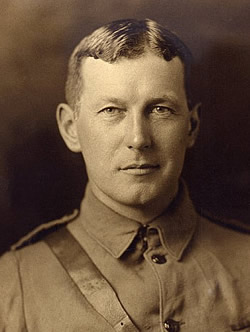 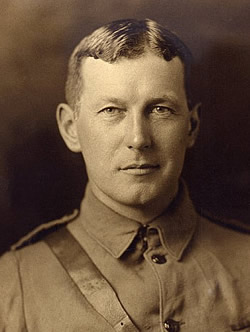 We are the Dead. Short days ago
We lived, felt dawn, saw sunset glow,
Loved and were loved, and now we lie
In Flanders fields.Take up our quarrel with the foe:
To you from failing hands we throw
The torch; be yours to hold it high.
If ye break faith with us who die
We shall not sleep, though poppies grow
In Flanders fields.John McCraeInspiration for the poem ‘In Flanders Fields’ by John McCraeIt is thought that doctor John McCrae (30th November 1872 — 28th January 1918) began the draft for his famous poem ‘In Flanders Fields’ on the evening of the 2nd May, 1915 in the second week of fighting during the Second Battle of Ypres.It is believed that the death of his friend, Alexis Helmer, was the inspiration for McCrae's poem ‘In Flanders Fields’. The exact details of when the first draft was written may never be known because there are various accounts by those who were with McCrae at that time.One account says that he was seen writing the poem sitting on the rearstep of an ambulance the next day while looking at Helmer's grave and the vivid red poppies that were springing up amongst the graves in the burial ground.Another account says that McCrae was so upset after Helmer's burial that he wrote the poem in twenty minutes in an attempt to compose himself.John McCrae, was serving as a Major and a military doctor and was second in command of the 1st Brigade Canadian Field Artillery. The field guns of his brigade’s batteries were in position on the west bank of the Ypres-Yser canal, about two kilometres to the north of Ypres. The brigade had arrived there in the early hours of 23rd April._What the poet is trying to get across to his audience -________________________________________________________________________________________________________________________________________________________________________________________________________________________________________________________________________________________________________________________________________________________________________________________________________________________________________________________________________________________________________________________________________________________________________________________________________________________________________________________________________________________________________________________________________________________________________________________________________________________________________________________________________________________________________________________________________________________________________ How can we see the influence of the context in this poem? (How is it influenced by where he is and what is happening around him?) Does he mention places? What is taking place? What he can see?____________________________________________________________________________________________________________________________________________________________________________________________________________________________________________________________________________________________________________________________________________________________________________________________________________________________________________________________________________________________________________________________________________________________________________________________________________________________________________________________________________________________________________________________________________________________________________________________________________Parent’s LogEnglish Assessment What went well…?:Even better if…?:What I think…? Rhyme Rhythm Alliteration Simile Metaphor Stanza Personificationtheme onomatopoeia contextMajor John McCrae, second in command of the 1st Brigade Canadian Field Artillery during the Second Battle of Ypres in April and May 1915. WeekQuestions or commentsSignature